Veli Bağlılık Ölçeği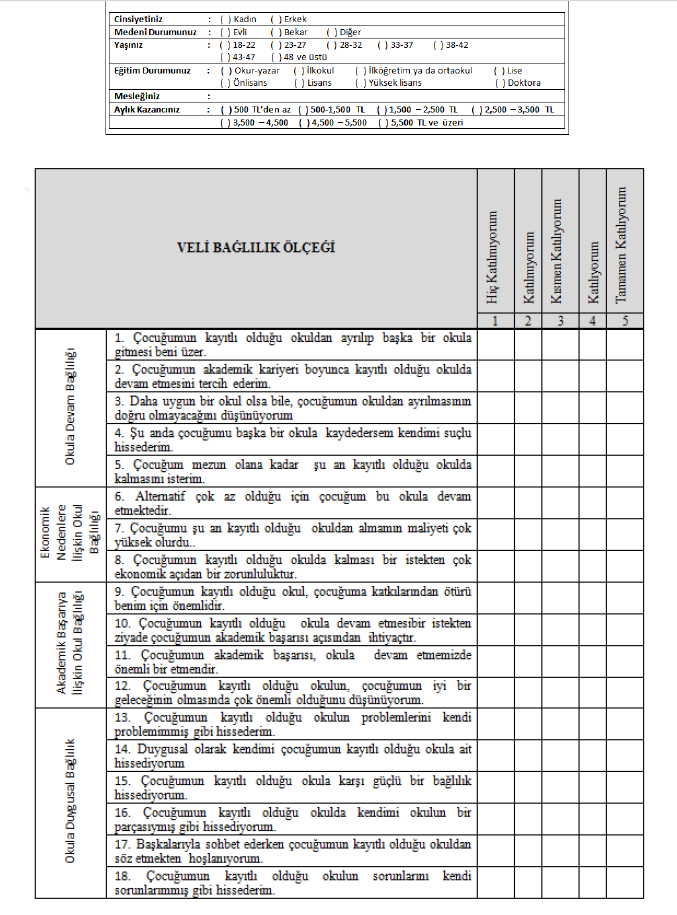 